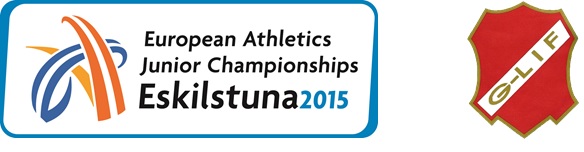 Medverka under JEM 2015 och stöd G-LIFEskilstuna kommun och stadens föreningsliv har fått förtroendet att arrangera EM i friidrott för juniorer upp till 19 år, den 16-19 juli 2015, på Ekängens friidrottsarena.Ansvariga för det som händer på tävlingsområdet är FE-15. FE-15 är en tillfällig samarbetsförening mellan Gillberga-Lista IF, Eskilstuna Friidrott, Råby Rekarne Friidrott och Ärla IF.Under arrangemanget beräknas det behövas omkring 600 funktionärer. Ambitionen är att alla funktionärer ska komma från FE-15’s medlemsföreningar. I potten finns förutom utbildningsmöjligheter och upplevelsen av tävlingen dessutom 250 000 kr till föreningarna att dela på. Utfallet är baserat på antalet funktionärer föreningen kan bidra med.För de som är intresserade av att ställa upp som funktionärer kommer det att under tiden fram till arrangemanget att erbjudas utbildningar i de olika tävlingsgrenarna samt i värdskap.  TävlingsfunktionärDen som är intresserad av att medverka som tävlingsfunktionär kommer att få grenspecifik utbildning samt placeras i en funktionärsgrupp som fram till arrangemanget kommer att medverka i flertalet tävlingar för att bygga upp erfarenhet. Allmän funktionärEftersom det händer minst lika mycket runt själva tävlingsytan så behövs det allmänna funktionärer vars uppgifter kan vara allt från att sköta kiosken till att dirigera tävlande in på arenan.Utöver funktionärbehovet så kommer det även att  behövas ungdomar som ledsagare och korgbärare åt framtidens europeiska friidrottsstjärnor.Anmäl ditt intresse genom att mejla en ifylld anmälningsblankett till friidrott@glif.nu .Med vänliga hälsningar:Magnus Cervin och Anders Andersson, G-LIF / FE-15